1) در مکتب امام حسین (ع) کدام یک از موارد زیر گوارا و پسندیده نیست؟1 ـ با خواری زیستن		2 ـ  مرگ با عزت			3 ـ  با خواری مردن	4 ـ الف و ج2) این جمله را چه کسی فرمود؟ «قسم خورده‌ام کشته نگردم مگر آزادانه ولو اینکه مرگ را چیز ناپسند دیده‌ام».1 ـ مسلم بن عقیل		2 ـ هانی بن عروه			3 ـ زهیربن قین		4 ـ مسلم‌بن عوسجه3) اباعبدا...الحسین (ع) کنار مزار حضرت خدیجه (س) با چه جمله‌هایی خدا را مناجات می‌کرد؟1 ـ تنها تکیه‌گاه من تویی	2 ـ تو مولای بنده‌ات هستی		3 ـ خوشا آنکه مولایش تو باشی	4 ـ همه موارد4 ) دوای بیماری گناهان چیست؟1 ـ زاری خالصانه		2 ـ یقین و امیدواری		3 ـ شب‌زنده‌داری		4 ـ همه موارد5) در ایام سوگواری اباعبدا... حسین (ع) نماز مقدم است یا عزاداری؟1 ـ بهتر است نماز را مقدم بداریم 				2 ـ نماز باید مقدم باشد3 ـ عزاداری مقدم است					4 ـ ارجحیت با عزاداری است6 ) این جمله را کامل کنید: «کسی که گمان برد مردم او را بی‌نیاز می‌سازند، او به خدای رحمان ................ ندارد.»1 ـ ایمان			2 ) امید				3 ـ اطمینان		4 ـ توکل7) اباعبدا... الحسین (ع) تنها چه چیزی را پشتیبان و فریادرس انسان‌ها بیان نمودند؟1 ـ دوری از دنیا		2 ـ تقوای الهی			3 ـ رضایت‌الهی		4 ـ اصلاح خویشتن8 ) کدام یک از یاران امام حسین (ع) به امام عرض کرد: «العطش قد قتلنی و ثقل الحدید اجهدنی»1 ـ علی اکبر (ع)		2 ـ عباس (ع) 			3 ـ قاسم (ع)		4 ـ عبدا... 9 ) دشوارترین کارها وقتی که انسان برای حساب فرا خوانده می‌شود کدام است؟1 ـ هراس قیامت		2 ـ حسابرسی			3 ـ جدایی دنیا		4 ـ ملاقات پروردگار10 ) امام حسین (ع) بر بالین کدام یک از شهدا فرمود: «نیکو جوانمردی است. زیرا حسین را صدا زد؛ ای پروردگار من او را در بهشت میهمان کن».1 ـ بریر			2 ـ قاسم بن عبدا...		3 ـ حربن یزید ریاحی	4 ـ سعید بن عبدا..11) سیدالشهداء در جواب افرادی که از ایشان تقاضا تسلیم حکم یزید را داشتند چه جمله‌ای فرمود:1 ـ خودم را به دست خویش ذلیل شما نخواهم کرد			2 ـ مرگ باعزت بهتر از زندگی با ذلت است3 ـ نظیر غلامان خوار نخواهم کرد				4 ـ همه موارد12) کدامیک از یاران امام حسین(ع) قبل از مبارزه فرمود: «شما از نظر تعداد بیشترید، ولی ما از لحاظ حجت عالی‌تریم؛ شما در موقع وفاداری بی‌وفایید، ولی ما باوفا»1 ـ مسلم بن عوسجه 	2ـ حبیب بن مظاهر			3 ـ عبدا...بن عمیر 		4ـ جعفر بن علی13) کدام یک از موارد زیر جزء اوصاف قیامت است؟ 1ـ مردم همچون پروانه‌های پراکنده سرگردانند			2 ـ از ترس آن رنگ ها دگرگون می‌شود3 ـ هر آنچه پیش فرستادی، آشکارا می‌گردد			4 ـ همه موارد14) ریشه دوراندیشی چیست؟1ـ خشنودی پروردگار در همه احوال				 2 ـ دوری از پریشان‌گویی3 ـ گزینش رشد و راه راست					 4 ـ همه موارد15) شخصی در طول سال حدود سه ماه تابستان را مسافرکشی در مسافت شرعی می‌کند. حکم نماز او چیست؟ 1 ـ نماز شکسته است 					2 ـ نماز او کامل است 3 ـ اگر کمتر از سه ماه نباشد نمازش درست است 			4 ـ وقتی کار می‌کند مثل کثیرالسفر است16) امام حسین (ع) درمورد چه کسی فرمود: «اگر بدنها برای مرگ آفریده شده به یقین کشته شدن در راه خدا با شمشیر برای مرد نیکو تر است».1 ـ مسلم بن عقیل 		2 ـ علی اکبر 			3 ـ هانی بن عروه 		4 ـ زهیر بن قین 17) آیا نمازخواندن با لباس سیاه مربوط به عزاداری امام حسین (ع) مکروه است؟1 ـ عزاداری آن حضرت کمال رجحان را دارد			2 ـ لباس سیاه علامت عزاداری سیدالشهداست 3 ـ نمازخواندن در آن مکروه نمی‌باشد				4 ـ همه موارد18 ) امام حسین (ع) در وادع با کدام یک از اصحاب با او معانقه کرد؟1 ـ قاسم بن الحسن 		2 ـ علی بن الحسین 		3 ـ عباس بن علی 		4 ـ عبدا...بن مسلم19) امام حسین (ع) پس ازچه مصیبتی دشمنان را برای مبارزه دعوت کرد؟1 ـ شهادت علی اکبر (ع)					2 ـ شهادت علی اصغر (ع)		3 ـ شهادت حضرت ابوالفضل (ع)				 4 ـ شهادت قاسم (ع)20 ) سیدالشهداء وقتی از ذوالجناح به زمین افتاد چه جمله‌ای بر لب جاری ساخت؟1 ـ الهی رضیً بقضائک					2 ـ تسلیماً لأمرک		3 ـ لا معبود سواک						4 ـ همه مواردــــــــــــــــــــــــــــــــــــــــــــــــــــــــــــــــــــــــپاسخ سوالات را به صورت یک عدد 20 رقمی (از چپ به راست) به شماره سامانه پیامکی  500010003029881 ارسال نمایید.موفق باشیدمعاونت امور جوانان جمعیت هلال‏احمر استان قم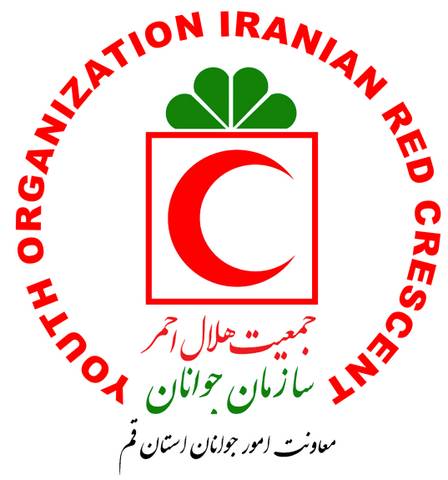 